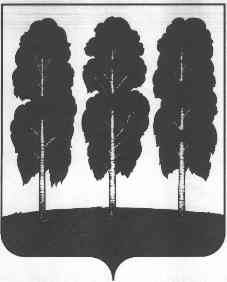 АДМИНИСТРАЦИЯ БЕРЕЗОВСКОГО РАЙОНАХАНТЫ-МАНСИЙСКОГО АВТОНОМНОГО ОКРУГА - ЮГРЫРАСПОРЯЖЕНИЕот 30.05.2018                                                                                                       № 299-рпгт. БерезовоО Руководстве по соблюдению обязательных требований в области использования и охраны недр при добыче общераспространенных полезных ископаемых, а также при строительстве подземных сооружений, не связанных с добычей полезных ископаемых В соответствии с пунктом 2 части 2 статьи 8.2 Федерального закона             от 26 декабря 2008 года № 294-ФЗ «О защите прав юридических лиц и индивидуальных предпринимателей при осуществлении государственного контроля (надзора)  и муниципального контроля»:Утвердить Руководство по соблюдению обязательных требований в области использования и охраны недр при добыче общераспространенных полезных ископаемых, а также при строительстве подземных сооружений, не связанных с добычей полезных ископаемых для юридических лиц и индивидуальных предпринимателей, осуществляющих деятельность на территории Березовского района и городского поселения Березово согласно приложению к настоящему распоряжению.Разместить настоящее распоряжение на официальном веб-сайте органов местного самоуправления Березовского района.Настоящее распоряжение вступает в силу после его подписания.Контроль за исполнением настоящего распоряжения возложить на заместителя главы Березовского района С.Г. АнтоненковаГлава района                                                                                                  В.И. Фомин2Приложениек распоряжению администрации Березовского района от 30.05.2018 № 299-рРуководствопо соблюдению обязательных требований в области использования и охраны недр при добыче общераспространенных полезных ископаемых, а также при строительстве подземных сооружений, не связанных с добычей полезных ископаемых для юридических лиц и индивидуальных предпринимателей, осуществляющих деятельность на территории Березовского района и городского поселения БерезовоЗаконодательствоОбязательные требованияЗакон Российской Федерации от 21.02.1992 № 2395-1 «О недрах» ст. 18.Участки недр местного значения предоставляются в пользование для геологического изучения общераспространенных полезных ископаемых, разведки и добычи общераспространенных полезных ископаемых или для осуществления по совмещенной лицензии их геологического изучения, разведки и добычи, для геологического изучения в целях поисков и оценки подземных вод, для добычи подземных вод или для геологического изучения в целях поисков и оценки подземных вод и их добычи, а также в целях, не связанных с добычей полезных ископаемых, в порядке, установленном законами и иными нормативными правовыми актами субъектов Российской Федерации.Недра для добычи общераспространенных полезных ископаемых с целью производства строительных материалов могут не предоставляться при условии возможности использования отходов добычи полезных ископаемых и отходов иных производств, являющихся альтернативными источниками сырья.Общераспространенные полезные ископаемые, добываемые на участках недр местного значения, могут использоваться только в объеме и для целей выполнения соответствующих работ по строительству, реконструкции, капитальному ремонту, ремонту и содержанию автомобильных дорог общего пользования.